झिमरुक गाउँपालिकावडा नं. ........ को कार्यालय 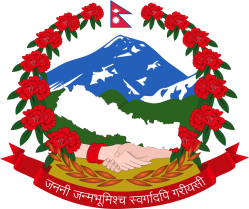 ...................(कार्यालय रहेको स्थान) ..............(जिल्ला)................... प्रदेश, नेपालविषय: आर्थिक अवस्था बलियो वा सम्पन्नता प्रमाणित  । (३२)श्री जो जससँग सम्बन्धित छ । .................. गाउँ/नगरपालिका वडा नं. ................. मा स्थायी ठेगाना भएका वर्ष .................को श्री .................ले आफ्नो आर्थिक अवस्था कमजोर/विपन्नता भएकोले प्रमाणित गरिदिन निवेदन पेश गर्नुभएकोमा स्थलगत सर्जमित मुचुल्का, निजले यस ......... गाउँ/नगरपालिकालाई तिर्न सक्ने करको विसश्लेण, घर जग्गाको विवरण र अन्य आयका आधारमा निजको आर्थिक अवस्था कमजोर/निज विपन्न रहेको व्यहोरा  स्थानीय सरकार सञ्चालन ऐन, २०७४  को दफा १२(२) ङ (३२) बमोजिम प्रमाणित गरिन्छ । हस्ताक्षर...........................									(वडा अध्यक्ष)